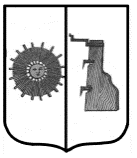 Новгородская область АДМИНИСТРАЦИЯ БОРОВИЧСКОГО МУНИЦИПАЛЬНОГО РАЙОНАПОСТАНОВЛЕНИЕ                                                        г.БоровичиОб утверждении Перечня муниципальных 
программ города БоровичиВ соответствии с постановлением Администрации муниципального района от 07.12.2016 № 3073 «Об утверждении Порядка принятия решений о разработке муниципальных программ Боровичского муниципального района и города Боровичи, их формирования и реализации, Порядка проведения оценки эффективности реализации муниципальных программ» Администрация Боровичского муниципального района ПОСТАНОВЛЯЕТ: 1. Утвердить с 01 января 2024 года прилагаемый Перечень муниципальных программ города Боровичи.2. Признать утратившими силу с 01 января 2024 года постановления Администрации муниципального района:от 27.09.2022 № 2688 «Об утверждении Перечня муниципальных программ города Боровичи»;от 07.02.2023 № 327, от 01.06.2023 № 1809 «О внесении изменения в Перечень муниципальных программ города Боровичи».3. Разместить постановление на официальном сайте Администрации Боровичского муниципального района.ЗаместительГлавы администрации района   О.В. РыбаковармУТВЕРЖДЕНпостановлением Администрациимуниципального районаот 27.09.2023 № 3181 (в ред пост от 10.11.2023 № 3719, 02.02.2024 № 275, 09.02.2024 № 376, 22.02.2024 № 548)переченьмуниципальных программ города Боровичи23__________________________                                 27.09.2023№ 3181№ п/пНазвание муниципальной программыНазвание муниципальной подпрограммы, входящей в состав муниципальной программыСрок реализа-цииИсполнитель123451.«Капитальный ремонт муниципаль-ного жилищного фонда города Боровичи»-2024-2026 годыкомитет жилищно-коммунального, дорожного хозяйства, строи-тельства, транс-порта и охраны окружающей среды Администрации муниципального района 2.«Обеспечение инже-нерной и транспорт-ной инфраструктурой земельных участков, предоставляемых бесплатно для инди-видуального жилищ-ного строительства семьям, имеющим трех и более детей»-2019-2025 годыкомитет жилищно-коммунального, дорожного хозяйства, строи-тельства, транс-порта и охраны окружающей среды Администрации муниципального района3.«Развитие культуры на территории города Боровичи на 2021-2025 годы»«Культура города Боровичи»2021-2025 годыкомитет культуры Администрации Боровичского муниципального района3.«Развитие культуры на территории города Боровичи на 2021-2025 годы»«Наследие и современность» 2021-2025 годыкомитет культуры Администрации Боровичского муниципального района3.«Развитие культуры на территории города Боровичи на 2021-2025 годы»«Волонтеры культуры»2021-2025 годыкомитет культуры Администрации Боровичского муниципального района3.«Развитие культуры на территории города Боровичи на 2021-2025 годы»«Культурное поколение»2021-2025 годыкомитет культуры Администрации Боровичского муниципального района3.«Развитие культуры на территории города Боровичи на 2021-2025 годы»«Обеспечение реализации муни-ципальной про-раммы «Развитие культуры на территории города Боровичи на 2021-2025 годы»2021-2025 годыкомитет культуры Администрации Боровичского муниципального района123454.«Развитие архитек-туры и градострои-тельства в городе Боровичи»«Организация разработки и корректировки документации территориального планирования и градостроительного зонирования города Боровичи»2021-2025 годыкомитет архитектуры и имущественных отношений Администрации муниципального района4.«Развитие архитек-туры и градострои-тельства в городе Боровичи»«Разработка и утверждение градостроительных планов земельных участков»2021-2025 годыкомитет архитектуры и имущественных отношений Администрации муниципального района4.«Развитие архитек-туры и градострои-тельства в городе Боровичи»«Сохранение исторического облика города Боровичи»2021-2025 годыкомитет архитектуры и имущественных отношений Администрации муниципального района4.«Развитие архитек-туры и градострои-тельства в городе Боровичи»«Организация разработки объёмно-пространственного регламента (ОПР) и Мастер-плана города Боровичи2021-2025 годыкомитет архитектуры и имущественных отношений Администрации муниципального района5.«Управление муниципальным имуществом и земельными ресурсами города Боровичи»-2022-2027 годыкомитет архитектуры и имущественных отношений Администрации муниципального района6.«Повышение безопасности дорожного движения в городе Боровичи»-2018-2024 годыкомитет жилищно-коммунального, дорожного хозяйства, строи-тельства, транс-порта и охраны окружающей среды Администрации муниципального района7.«Обеспечение мер социальной поддержки отдельных категорий граждан при проезде на автомобильном транспорте общего пользования городского сообщения в границах г.Боровичи»-2018 -2027 годыкомитет жилищно-коммунального, дорожного хозяйства, строи-тельства, транс-порта и охраны окружающей среды Администрации муниципального района1233458.«Строительство реконструкция, капитальный ремонт, ремонт и содержание автомобильных дорог местного значения в границах города Боровичи»--2018-2026 годыкомитет жилищно-коммунального, дорожного хозяйства, строи-тельства, транс-порта и охраны окружающей среды Админист-рации муници-пального района9.Формирование современной городской среды на территории города Боровичи на 2018-2024 годы»Формирование современной городской среды на территории города Боровичи на 2018-2024 годы»-2018-2024 годыкомитет жилищно-коммунального, дорожного хозяйства, строи-тельства, транс-порта и охраны окружающей среды Админист-рации муници-пального района10.«Обеспечение общественного порядка и противодействие преступности в городском поселении город Боровичи»«Обеспечение общественного порядка и противодействие преступности в городском поселении город Боровичи»-2022-2024 годыкомитет правового и кадрового обеспечения Администрации муниципального района11.«Обеспечение первичных мер пожарной безопасности на территории города Боровичи»«Обеспечение первичных мер пожарной безопасности на территории города Боровичи»-2023-2025 годыМКУ «Центр по работе с населением»12.«Благоустройство территории города Боровичи»«Благоустройство территории города Боровичи»-2023-2025 годыкомитет жилищно-коммунального, дорожного хозяйства, строи-тельства, транс-порта и охраны окружающей среды Админист-рации муници-пального района13.«Использование и охрана земель на территории города Боровичи на 2024-2026 годы»«Использование и охрана земель на территории города Боровичи на 2024-2026 годы»-2024-2026 годыкомитет архитектуры и имущественных отношений Администрации муниципального района 